Центральный сайт БЕССМЕРТНЫЙ ПОЛК(moypolk.ru)Республика Крым, Нижнегорский район, рубрика  Истории, Георгиев Алексей Филиппович  https://www.moypolk.ru/soldier/georgiev-aleksey-filippovich------------------------------------------------------------------------------------------------Группа в Одноклассниках - БЕССМЕРТНЫЙ ПОЛК. Нижнегорский (Сейтлер) Крымhttps://ok.ru/bessmer/topic/154343193693487----------------------------------------------------------------------------------------Группа в Контакте - БЕССМЕРТНЫЙ ПОЛК (Нижнегорский Крым)https://vk.com/club89947958?w=wall-89947958_374%2Fall------------------------------------------------------------------------------------------------Сайт ПАМЯТЬ НАРОДА Георгиев Алексей Филиппович 14.10.1924г.р.Год рождения: 14.10.1924
гв. ефрейтор
в РККА с __.__.1942 года
Место рождения: Марийская АССР, Куженерский р-н, Аганурский с/с, д. СаламатнурПеречень наград1. 18/н 19.07.1943 Медаль «За отвагу»2. 09.05.1945 Медаль «За победу над Германией в Великой Отечественной войне 1941–1945 гг.»3. 20.04.1953 Медаль «За боевые заслуги»Георгиев Алексей Филип.Военно-пересыльные пункты и запасные полкиДата рождения: __.__.1924Воинское звание: рядовойВоенно-пересыльный пункт: Куйбышевский ВПППрибыл в часть: 10.03.1944Выбытие из воинской части: 11.03.1944Куда выбыл: в/ч п/п 10879Откуда прибыл: госпиталь 533Георгиев Алексей Филиппович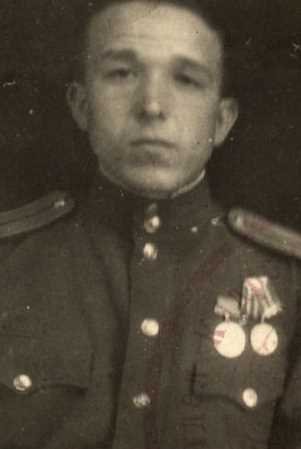 Военно-пересыльные пункты и запасные полкиДата рождения: __.__.1924Воинское звание: курсантВоенно-пересыльный пункт: 56 усп 42 учсдВыбытие из воинской части: Между 05.07.1944 и 11.09.1944Куда выбыл: Ульяновское уч-ще связДата рождения__.__.1924; 14.10.1924Место рожденияМарийская АССР, Куженерский р-н, Русско-Шойский с/с, д. Саламатнур; Марийская АССР, Куженерский р-н, Аганурский с/сДата поступления на службу__.08.1942Место призываКуженерский РВК, Марийская АССР, Куженерский р-нВоинское званиекрасноармеец; рядовой; гв. ефрейтор; гв. красноармеец; капитан тех. сл.Воинская часть2 отд. истр. б-н; 353 запасной стрелковый полк; 42 гвардейский стрелковый полк 13 гвардейской стрелковой дивизииНаименование наградыМедаль «За боевые заслуги»
Медаль «За отвагу»
Медаль «За победу над Германией в Великой Отечественной войне 1941–1945 гг.»Подвиг:  http://podvignaroda.ru/?#id=17521214&tab=navDetailDocument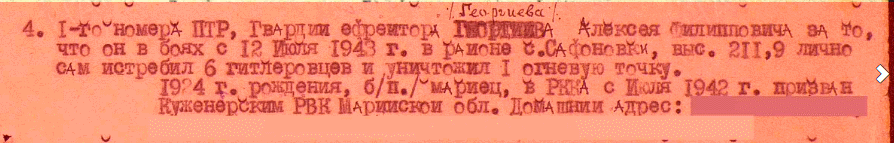 Медаль «За отвагу»1-номера ПТР, гвардия ефрейтора Георгиева  Алексея Филипповича за то что он в боях 12 июля 1943 года ,в районе с. Сафоновки,высота 211,9 лично сам истребил 6 гитлеровцев и уничтожил одну огневую точку.  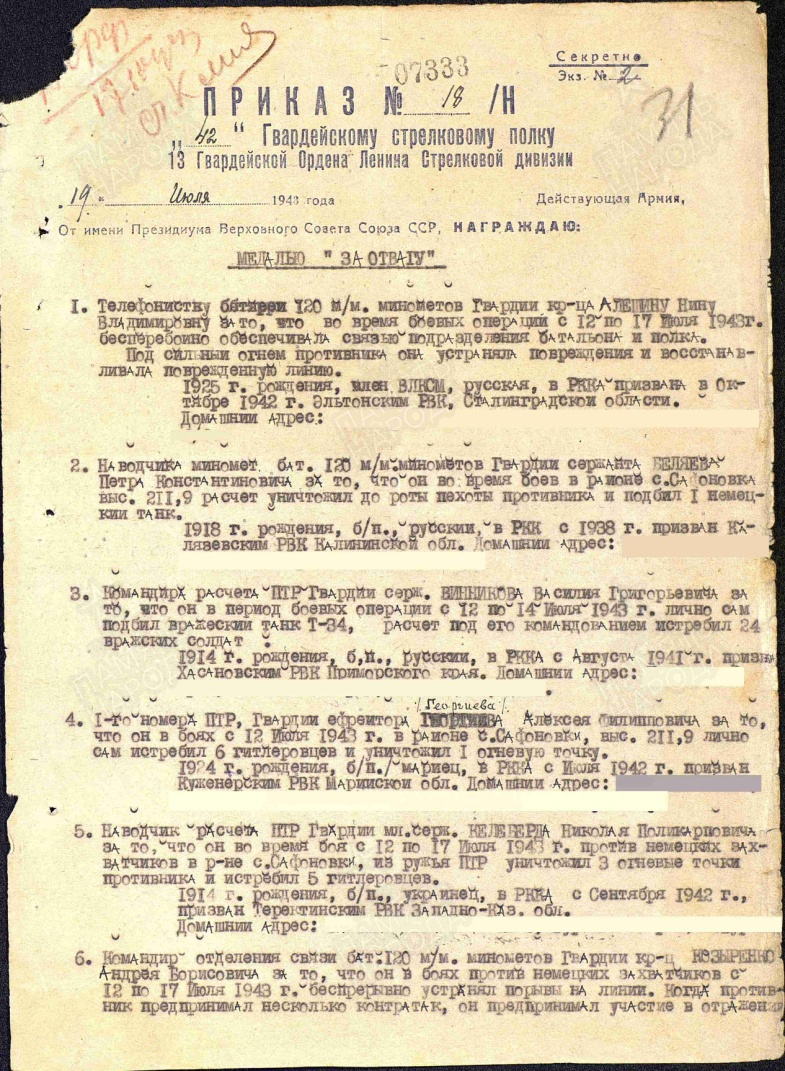 